РЕШЕНИЕ № 1602комиссии по рассмотрению споров о результатахопределения кадастровой стоимости30.06.2021             	                                                                                    г. СмоленскКомиссия в составе:Председательствующий: заместитель начальника Департамента имущественных и земельных отношений Смоленской области Сергей Николаевич Шевцов.Секретарь комиссии: консультант отдела обеспечения судебной деятельности правового управления Департамента имущественных и земельных отношений Смоленской области Сапегина Диана Анатольевна.Члены комиссии: заместитель руководителя Управления Федеральной службы государственной регистрации, кадастра и картографии по Смоленской области, заместитель председателя комиссии – Ольга Владимировна Нахаева, член Ассоциации саморегулируемой организации «Национальная коллегия специалистов-оценщиков» Галина Ивановна Ковалева, член Ассоциации «Межрегиональный союз оценщиков» Татьяна Владимировна Тарасенкова, член Ассоциации саморегулируемой организации «Национальная коллегия специалистов-оценщиков» Андрей Николаевич Рогулин, консультант-помощник Уполномоченного по защите прав предпринимателей в Смоленской области Анна Юрьевна Гуртий.            На заседании, проведенном 30.06.2021, комиссия рассмотрела заявление, поступившее 11.06.2021 об оспаривании кадастровой стоимости объекта недвижимости - жилого дома с кадастровым номером 67:27:0013425:141 площадью 170,2 кв. м, расположенного по адресу: Смоленская область, г. Смоленск, ул. Верхне-Профинтерновская, д. 52.        В голосовании приняли участие: С.Н. Шевцов, О.В. Нахаева, А.Ю. Гуртий,          Т.В. Тарасенкова, Г.И.  Ковалева.         А.Н. Рогулин заявил самоотвод.         По итогам голосования «за» проголосовало  5 человек, «против» - 0.Нарушения требований статьи 11 Закона об оценочной деятельности и требований к составлению, и к содержанию отчета об оценке, и требований к информации, используемой в отчете об оценке, а также требований к проведению оценки недвижимости, установленных федеральными стандартами оценки не выявлены.                   Решили: определить кадастровую стоимость объекта недвижимости в размере его рыночной стоимости, указанной в отчете об оценке рыночной стоимости от 10.06.2021 № 054/21, составленном  ООО «Бизнес-Оценка», по состоянию на 01.01.2018 в размере 1 681 200 (Один миллион шестьсот восемьдесят одна тысяча двести) рублей.   Председательствующий				                                         С.Н. Шевцов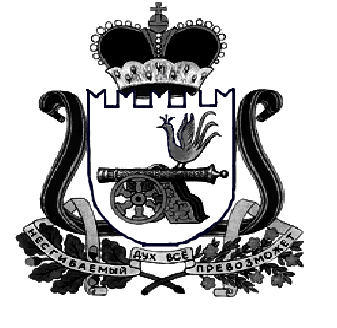 